Practice Facility Request Form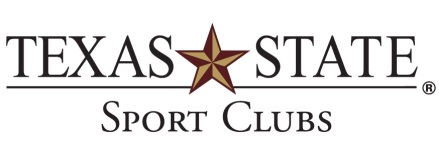 This request is for a regular practice/workout reservation for the club.Please list the facility choice in order of importance: To request space for any game, match, or special event the club must submit a separate Event Facility Request Form.Office Use ONLY:Club:Representative:Phone:E-Mail:Expected Attendance:FACILITY:ROOM:FACILITY:ROOM:FACILITY:ROOM:Please list practice day and time in order of importance:Please list practice day and time in order of importance:Please list practice day and time in order of importance:Please list practice day and time in order of importance:DAY:TIME:DAY:TIME:DAY:TIME:DAY:TIME:DAY:TIME:Date Submitted:Staff Initials:Approved: